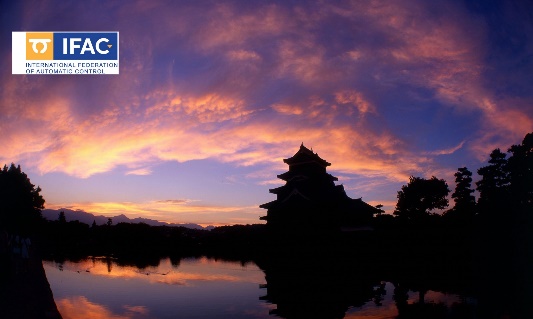 Workshop / Tutorial Proposal　SYROCO 2021/2022Date:Please submit the filled template as your proposal no later than April 30th 2022 by sending an e-mail to:Gentiane Venture <venture@cc.tuat.ac.jp> and Dana Kulic <dana.kulic@monash.edu>Feel free to add any other information at the end that will help us to evaluate your proposal, with a limit of one page on this information.Organizer (if more than 1 duplicate the table below)Organizer (if more than 1 duplicate the table below)Organizer (if more than 1 duplicate the table below)Organizer (if more than 1 duplicate the table below)Organizer (if more than 1 duplicate the table below)NameNamePositionPositionAffiliationAffiliationPhonePhoneMobileE-mailE-mailFaxCountryCountryWorkshop / TutorialWorkshop / TutorialWorkshop / TutorialFormat:Format:Format:Specify the duration (half day/full day)Specify the duration (half day/full day)Specify the duration (half day/full day)Title:Title:Title:Max 15 wordsMax 15 wordsMax 15 wordsAbstract:Abstract:Abstract:Max. 600 wordsMax. 600 wordsMax. 600 wordsTopics of interest:Topics of interest:Topics of interest:Provide a list of topics (keywords) addressed in the invited sessionProvide a list of topics (keywords) addressed in the invited sessionProvide a list of topics (keywords) addressed in the invited sessionIntended audience:Intended audience:Intended audience:Describe the targeted audience and explain why your workshop should be of interest (max 300 words).Describe the targeted audience and explain why your workshop should be of interest (max 300 words).Describe the targeted audience and explain why your workshop should be of interest (max 300 words).Expected audience:Expected audience:Expected audience:Provide an estimation of the expected attendance to your workshop. This estimation should (also) be based on the attendance of similar past events (if any). Provide an estimation of the expected attendance to your workshop. This estimation should (also) be based on the attendance of similar past events (if any). Provide an estimation of the expected attendance to your workshop. This estimation should (also) be based on the attendance of similar past events (if any). Invited speakers:Invited speakers:Invited speakers:Provide a list of invited speakers (if applicable) with their names and affiliations, along with a copy of their commitment letter/email confirming participation in case the workshop is approved.Provide a list of invited speakers (if applicable) with their names and affiliations, along with a copy of their commitment letter/email confirming participation in case the workshop is approved.Provide a list of invited speakers (if applicable) with their names and affiliations, along with a copy of their commitment letter/email confirming participation in case the workshop is approved.Relationship to the conference proper:Relationship to the conference proper:Relationship to the conference proper:Describe why the material presented in this session is not expected to be covered by a regular session in IAS-17.Describe why the material presented in this session is not expected to be covered by a regular session in IAS-17.Describe why the material presented in this session is not expected to be covered by a regular session in IAS-17.Structure of the event:Structure of the event:Structure of the event:Please describe how you will structure the workshop/tutorial in order to encourage an open-ended discussion.Please describe how you will structure the workshop/tutorial in order to encourage an open-ended discussion.Please describe how you will structure the workshop/tutorial in order to encourage an open-ended discussion.Program:Provide a (tentative) program for the workshop/tutorial.Program:Provide a (tentative) program for the workshop/tutorial.Program:Provide a (tentative) program for the workshop/tutorial.Program:Provide a (tentative) program for the workshop/tutorial.TimeTalkCommentComment9:00 - …Talk 1…Coffee break…Lunch break…